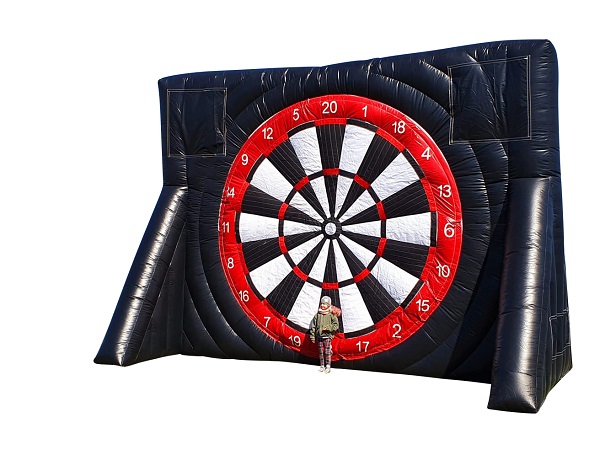 Das ideale Event für Eure VeranstaltungFußball- oder GolfdartAufblasbar 	-	7 x 5 x 4 MeterTagesvermietung 	8-21 Uhr					  150,00 EuroWochenende Freitag 17:00 Uhr bis Sonntag 17:00 Uhr	  200,00 EuroRabatt für Mitglieder des FFVH e.V. -50 Euro	Abholung in Seelze - Gewicht 120 KG / im AnhängerLieferumfang- Gebläse 1,1, KW: - Aufblasbares Fußball Dart 7x4x5 m - 6 Stück Klett-Fußbälle - Stange zum Runterholen der Bälle - Transportsack - im AnhängerAnfrage:	Termin: _______________________  Nutzer: ________________________________  		Tel./Mobil: ____________________ Mailanschrift: ___________________________ Rechnungsanschrift: _________________________________________________________________ Zurück an : info@ffvh.de